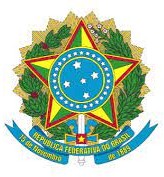 Ministério da EducaçãoSecretaria de Educação Profissional e Tecnológica Instituto Federal de Educação, Ciência e Tecnologia Baiano Campus Teixeira de FreitasANEXO IREQUERIMENTO PARA APROVEITAMENTO DE CARGA HORÁRIA DE ATIVIDADES COMO ESTÁGIO CURRICULAR OBRIGATÓRIOLocal:	,	de	de 2021.Assinatura do(a) estudante requerenteAssinatura do(a) professor(a) orientador(a)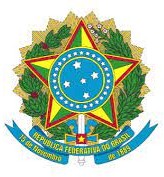 Ministério da EducaçãoSecretaria de Educação Profissional e Tecnológica Instituto Federal de Educação, Ciência e Tecnologia Baiano Campus Teixeira de FreitasANEXO IIPLANO DE ATIVIDADES DE ESTÁGIO OBRIGATÓRIO POR APNPs DURANTE A PANDEMIA EQUIVALÊNCIADeclaro que este “Plano de Atividades de Estágio Obrigatório por APNPs durante a Pandemia - Equivalência” foi elaborado por mim, em comum acordo com o(a) orientador(a) e supervisor(a) para que seja submetido e apreciado pelo Conselho/Colegiado de Curso do IF Baiano Campus Teixeira de Freitas - Bahia.Local:	,	de	de 2021.Assinatura do(a) estudante requerenteAssinatura do(a) professor(a) orientador(a)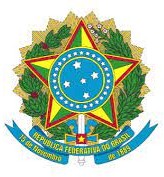 Ministério da EducaçãoSecretaria de Educação Profissional e Tecnológica Instituto Federal de Educação, Ciência e Tecnologia Baiano Campus Teixeira de FreitasANEXO IIIORIENTAÇÕES PARA ELABORAÇÃO DO MEMORIAL DESCRITIVO DO ESTÁGIO CURRICULARCurso xxxxxxxxxxxxxxx (fonte 14) 2 espaços 1,5Nome do Estágiário (fonte 14)RELATÓRIO DE ESTÁGIO SUPERVISIONADO (no centro da folha, fonte 16)EQUIVALÊNCIALocal (fonte 14, Espaçamento 1,5 entre as linhas)Ano (fonte 14, Espaçamento 1,5 entre as linhas)NOME DO ESTAGIÁRIO (Fonte 14, Letra Maiúscula, centralizado.)RELATÓRIO DE ESTÁGIO SUPERVISIONADO (no centro da folha, fonte 16)Relatório de Estágio Supervisionado do Curso XXXXXXXXXXXX do Instituto Federal de Educação, Ciência e Tecnologia Baiano - Campus Teixeira de Freitas, sob a orientação do(s) (as) Professor (a) XXXX. O Estágio foi realizado na instituição “Nome da empresa” e teve a duração de xxx Horas. (Com recuo adequado à direita, usar o recurso caixa de texto (sem borda). Tamanho 12,  espaçamento  simples  entre  linhas, fonte 16)Local (fonte 14, Espaçamento 1,5 entre as linhas)Ano (fonte 14, Espaçamento 1,5 entre as linhas)SUMÁRIO ( Tamanho 14, Centralizado, Maiúsculo e Negrito.)2 espaços de 1,5 entre linhasINTRODUÇÃO06	xxObjetivos do Estágio 08	xxATIVIDADES DESENVOLVIDAS11	xxDESCRIÇÃO DAS ATIVIDADES	xxRELAÇÃO DAS ATIVIDADES DA EQUIVALÊNCIA COM A ÁREA DO CURSO CONSIDERAÇÕES FINAIS 18	xxREFERÊNCIAS BIBLIOGRÁFICAS 19	xxINTRODUÇÃO ( Maiúsculo, negrito e tamanho 14. Alinhado a esquerda) 2 espaços de 1,5.Esta parte representa o início do Relatório de Estágio. É o momento onde se dá uma visão geral do conteúdo do relatório. A introdução deve explicar claramenteo objetivo do relatório e da realização do estágio e não deve dar detalhes sobre os resultados, nem antecipar as conclusões e as recomendações.Deve conter dados gerais que facilitem a introdução do leitor ao Relatório. Descrever a área de estágio realizada, caracterizando a empresa ou instituição em que foi feito o estágio, suas atividades, sua inserção no mercado, suas áreas de atuação criações/culturas (em caso de agropecuária) ou produtos e demais detalhes da empresa/instituição em geral.2 espaços de 1,5.Objetivos do Estágio (Somente a primeira letra maiúscula, negrito e tamanho 14. Alinhado a esquerda)2 espaços de 1,5.Aprimorar o conhecimento adquirido ao longo do Curso	; Adquirir experiência em	;Conquistar um lugar no mercado de trabalho.Não tem limite para a quantidade de objetivos, portanto, aconselha-se colocarno mínimo dois.ATIVIDADES DESENVOLVIDASNeste capítulo o estagiário fala detalhadamente das atividades que desenvolveu ao longo do estágio, dando sugestões e propondo melhorias, ou até comentando os itens positivos que foram observados.Caso tenha feito estágio em mais de uma área, pode-se  dividir  este  capítulo  em subtítulos.DESCRICÃO DAS ATIVIDADESDescreva neste tópico, com clareza, as atividades que foram desenvolvidas durante o período de estágio. Caso o estágio tenha sido realizado em mais de uma área, separe os tópicos por assunto.RELAÇÃO DAS ATIVIDADES DE EQUIVALÊNCIA COM A ÁREA DO CURSORegistre detalhadamente, os conteúdos abordados nas atividades de equivalência e a relação com os conteúdos das disciplinas do seu curso. O que realizou e qual a importância para a sua área. O estagiário deve citar se o (s) conteúdo (s) dadisciplina (s) desenvolvida (s) no IFBaiano esta (ão) compatível (is) com a realidade vivida. E justiﬁcar.CONSIDERAÇÕES FINAISEsta é a parte ﬁnal do Relatório de Estágio, na qual o estagiário deve apresentar as principais conclusões alcançadas com o Estágio, ou seja, os dados mais relevantes observados.Deve conter uma análise crítica de estágio como instrumento para a formação ao proﬁssional do estagiário. Aqui podem e devem ser apresentadas as possíveis sugestões para melhoria da qualidade do estágio e do ensino no IFBaiano.Deve expor como as atividades foram importantes para sua formação proﬁssional e ressaltar de que maneira os conhecimentos (teóricos) obtidos no curso o ajudaram durante o desenvolvimento do estágio.REFERÊNCIAS ( Centralizado, Maiúsculo, negrito e sem indicativo numérico)Só se coloca este item caso o estagiário tenha citado algum trecho de livro, apostila, artigo da Internet, enﬁm, qualquer item publicado ou de acesso livre ao público em geral. Caso contrário, não pode colocar esta página.A fonte do texto deve ser Times ou Arial tamanho 12. A pontuação segue padrões internacionais e deve ser uniforme para todas as referências. O recurso tipográﬁco(negrito, grifo ou itálico) utilizado para destacar o elemento título dos itens das referências deve ser uniforme em todas as referências de um mesmo documento. Os elementos fundamentais ou essenciais são: autor; título; edição; local de publicação; editora e ano de publicação. As orientações a seguir abrangema maioria dos casos.Exemplos:Livros e folhetos.SOBRENOME, Nome. Título: subtítulo. Edição. Cidade de publicação: Editora, ano da publicação.Artigos de publicações periódicas.SOBRENOME, Nome. Título do artigo. Título do periódico, cidade de publicação, número do volume, número do fascículo, páginas inicial-ﬁnal, mês e ano.Artigo de jornal.SOBRENOME, Nome. Título do artigo. Título do jornal, cidade, data. Número ou título do caderno, seção ou suplemento, páginas inicial-ﬁnal.Fontes via Internet.Anotar o endereço eletrônico do autor ou o endereço URL (site) e a data de acesso.SOBRENOME, nome. (Ano). Título do trabalho (Edição), Tipo de mídia. Produtor (opcional) identiﬁcador (data de acesso).Ex: GRAEFF, Clóvis. (1996). Modelagens para o Gerenciamento Financeiro da Produção, (On-line). http://wwww.eps.efsc.br/teses96/graeff/index.htm (1997, Dez. 10).Observações:O nome do autor deve ser iniciado pelo seu último sobrenome (exceto para sobrenomes compostos como por ex.: LIMA SOBRINHO, CASTELO BRANCO e SILVA JÚNIOR) em letras maiúsculas, seguido dos prenomes exatamente como na publicação.Para publicação elaborada por até três autores menciona-se os nomes de todos os autores, na mesma ordem de publicação, separados por vírgula ou ponto e vírgula. 3- Para publicação elaborada por mais de três autores indica-se o primeiro ou o organizador ou coordenador seguindo-se da expressão et al.O título pode ser em itálico, negrito, sublinhado ou entre aspas.Usam-se as abreviações: p. para página(s), v. para volume(s), ed. Para edição. A primeira edição não é colocada.PaginaçãoTodas as páginas do relatório de estágio, a partir da folha de rosto, devem sercontadas sequencialmente, mas, numeradas somente a partir da parte textual (1 INTRODUÇÃO), em algarismos arábicos, dentro da margem superior a direita da página.FORMA DE APRESENTAÇÃO DO RELATÓRIO DE ESTÁGIOPapel e FonteToda a parte textual deve ser apresentada em papel branco A4 (21,0 cm x 29,7 cm), digitada na cor preta. A fonte deve ter tamanho 14 para título e subtítulos e tamanho 12para todo o restante do texto.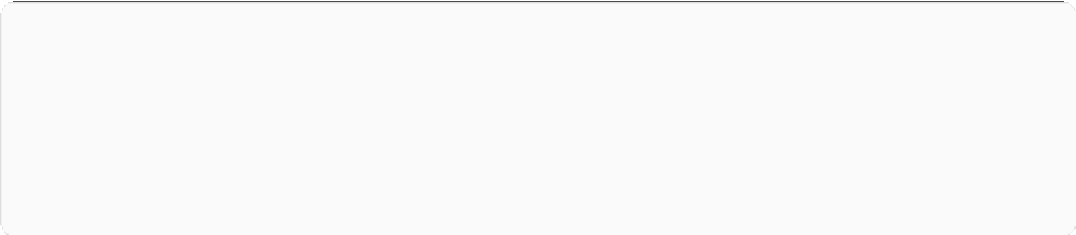 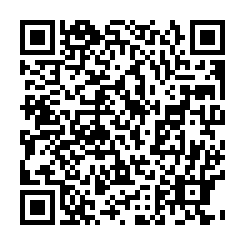 Letra:	Arial 12 – no textoArial 14 – para o título	(Em negrito maiúsculas) Arial 13 – para o sub-títuloEspaços: Entre linhas - simples Entre título e texto - duploInício do parágrafo (TAB) 3 espaços Papel: A4MargemAs páginas do relatório devem apresentar margem esquerda e superior de 3 cm; direita e inferior de 2 cm.Espacejamento e ParágrafosA parte textual deve ser digitada com espaçamento entre linhas de 1,5.Os títulos das seções devem ser separados do texto anterior e posterior por 02 espaços de 1,5.O parágrafo deve ser recuado a 1,25 cm da margem esquerda.O indicativo de número de seção precede o título e é alinhado à esquerda e separado por um espaço de caractere. Ex: 1 INTRODUÇÃORodovia BR 101, Km 882, s/n, Zona Rural, TEIXEIRA DE FREITAS / BA, CEP 45.985-970 Fone: (73) 3665-1031DADOS DO ESTUDANTEDADOS DO ESTUDANTENome:Nome:Curso:SérieMatrícula:E-mail:Instituição: IF BAIANO – campus Teixeira de FreitasInstituição: IF BAIANO – campus Teixeira de FreitasDADOS DO ORIENTADORDADOS DO ORIENTADORNome:Nome:E-mail:Área:DADOS DA ATIVIDADE( ) Participação em projetos de Pesquisa (com ou sem fomento), desde que relaci- onados à área de formação;( ) Participação em projetos de Extensão (com ou sem fomento), desde que relaci- onados à área de formação;( ) Participação em projetos de Ensino (com ou sem fomento), desde que relacio- nados à área de formação;( ) Participação em Monitoria (bolsista ou voluntário), desde que relacionados à área de formação;( ) Participação em Projeto de Iniciação Cientíﬁca (bolsista ou voluntário), desde que relacionados à área de formação;( ) Revisão de Literatura a partir de textos relacionados à área de formação para os alunos que já cumpriram, no mínimo, 80% da carga horário total do Estágio supervi- sionado;( ) Comprovação de Trabalho e experiência de campo, desde que relacionados à área de formação;( ) Publicação de textos em Revistas Cientíﬁcas, livros impressos e e-books, desde que relacionados à área de formação e atendendo aos critérios de classiﬁcação de periódicos pela CAPES, por meio de consulta a Plataforma Sucupira;( )Textos aceitos para publicação em Revistas Cientíﬁcas, livros impressos e e- books, desde que relacionados à área de formação e com apresentação da Carta de aceite deﬁnitiva e atendendo aos critérios de classiﬁcação de periódicos pela CAPES, por meio de consulta a Plataforma Sucupira;( ) Produção de cartilhas (com ISSN) relacionadas à área de formação;( ) Participação em eventos acadêmicos e/ou cientíﬁcos relacionados à área de formação (Seminários, Semanas, Fóruns, Simpósio, Congresso, Oﬁcinas);( ) Participação em eventos acadêmicos e/ou cientíﬁcos relacionados à área de formação como monitor;( )Publicação de resumos ou textos relacionados à área de formação em anais de eventos cientíﬁcos. Apresentação em eventos cientíﬁcos relacionados à área como autor (pôster, comunicação oral, palestra, mesa redonda);( ) Participação em cursos (presenciais ou online) relacionados à área de formação, Observação: Anexar comprovante de cada atividade e descrever cada uma a seguir:DADOS DA ATIVIDADE( ) Participação em projetos de Pesquisa (com ou sem fomento), desde que relaci- onados à área de formação;( ) Participação em projetos de Extensão (com ou sem fomento), desde que relaci- onados à área de formação;( ) Participação em projetos de Ensino (com ou sem fomento), desde que relacio- nados à área de formação;( ) Participação em Monitoria (bolsista ou voluntário), desde que relacionados à área de formação;( ) Participação em Projeto de Iniciação Cientíﬁca (bolsista ou voluntário), desde que relacionados à área de formação;( ) Revisão de Literatura a partir de textos relacionados à área de formação para os alunos que já cumpriram, no mínimo, 80% da carga horário total do Estágio supervi- sionado;( ) Comprovação de Trabalho e experiência de campo, desde que relacionados à área de formação;( ) Publicação de textos em Revistas Cientíﬁcas, livros impressos e e-books, desde que relacionados à área de formação e atendendo aos critérios de classiﬁcação de periódicos pela CAPES, por meio de consulta a Plataforma Sucupira;( )Textos aceitos para publicação em Revistas Cientíﬁcas, livros impressos e e- books, desde que relacionados à área de formação e com apresentação da Carta de aceite deﬁnitiva e atendendo aos critérios de classiﬁcação de periódicos pela CAPES, por meio de consulta a Plataforma Sucupira;( ) Produção de cartilhas (com ISSN) relacionadas à área de formação;( ) Participação em eventos acadêmicos e/ou cientíﬁcos relacionados à área de formação (Seminários, Semanas, Fóruns, Simpósio, Congresso, Oﬁcinas);( ) Participação em eventos acadêmicos e/ou cientíﬁcos relacionados à área de formação como monitor;( )Publicação de resumos ou textos relacionados à área de formação em anais de eventos cientíﬁcos. Apresentação em eventos cientíﬁcos relacionados à área como autor (pôster, comunicação oral, palestra, mesa redonda);( ) Participação em cursos (presenciais ou online) relacionados à área de formação, Observação: Anexar comprovante de cada atividade e descrever cada uma a seguir:Atividade realizada:Atividade realizada:Área:Data de início:	/	/ 	Carga horária total:Data de término:	/	/ 	DADOS DO ESTAGIÁRIO (A)DADOS DO ESTAGIÁRIO (A)Nome:Nome:Curso/modalidade:Semestre:Matrícula:E-mail:Instituição: IF BAIANO – Campus Teixeira de FreitasInstituição: IF BAIANO – Campus Teixeira de FreitasDADOS DO ESTÁGIODADOS DO ESTÁGIOÁrea:Carga horária total:DADOS DO ORIENTADORDADOS DO ORIENTADORNome:Nome:E-mail:Área:RESUMO DAS ATIVIDADES PARA EQUIVALÊNCIANesse campo devem ser descritas, de maneira clara e objetiva, as atividades desenvolvidasRESUMO DAS ATIVIDADES PARA EQUIVALÊNCIANesse campo devem ser descritas, de maneira clara e objetiva, as atividades desenvolvidas